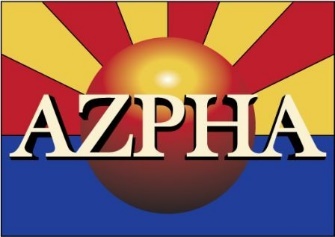 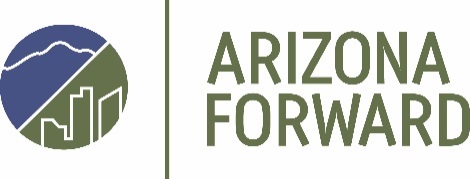 JOINT SUMMIT OF ARIZONA FORWARD & ARIZONA PUBLIC HEALTH ASSOCIATONConnecting Community Design and Public HealthPeople…Place…PolicyApril 26, 2017AGENDA6:30 – 7:30 a.m.  	Exhibitor check-in and set-up 7:30 – 8:30 a.m.	Registration	Interactive Exhibits & Networking 8:30-8:40 a.m.		Welcome & Announcements		Introduction of Program Diane Brossart, President & CEO of Arizona Forward and Will Humble, Executive Director of AZPHA8:45 – 10:15 a.m.		Statewide Mayoral RoundtableHealthy Communities Initiatives Around Arizona Mayors: Phoenix – Mayor StantonTucson – City Manager Michael OrtegaCoconino County– Chairwoman ArchuletaWinslow – Mayor BoydModerator: Steve Betts, Founder/President, Betts Real Estate Advisors10:20 – 11:30 a.m.		Business Roundtable Healthy Communities Initiatives	Heidi Kimball – Sunbelt HoldingsKimber Lanning – Local FirstMolly Stockley - Cancer Treatment Centers of America in Goodyear Moderator: Steve Betts, Founder/President, Betts Real Estate Advisors11:30 – 12:00 p.m.		BREAK: Interactive Exhibits & Networking 				Staff reset tablesNOON 				Lunch Service12:20 – 12:25 p.m.		Vitalyst Health Foundation Introduction of Speaker12:30 – 1:30 p.m.		Luncheon Keynote – John Auerbach		President and CEO of Trust for America’s Health	Mr. Auerbach will present key resources that help communities connect community design with improved public health outcomes in addition to sharing his in-the-know perspective and latest information on the “Repeal and Replacement” of the Affordable Care Act.1:40 – 2:40 p.m.		Panel/ Community Design, Transportation & Public Health 				Dr. Bob England, Director of Maricopa County Health Department and Staff				Liza Oz- Golden, Maricopa County Department of Public Health 				Rachel Zenuk, Assistant Director, Pinal County Department of Public Health2:45 p.m. – 3 p.m.		Vitalyst Health Foundation Call to Action/Close of Joint SummitJon Ford – Director of Communications, Vitalyst Health Foundation 3 p.m. – 5 p.m			CONFERENCE WORKSHOP 				Building Community Health: Using Data to Set Priorities 				This workshop will guide participants in better understanding the data and their practical applications of the Robert Wood Johnson Foundation and the University of Wisconsin’s County Health Roadmap resource tools – with a focus on Arizona. The County Health Roadmaps provide a snapshot of a community’s health, as well as practical guidance and tools to better understand key health data in each county and strategies for communities to move from education to action. The tools are also a valuable resource for developing county health assessments as part of accreditation efforts. 